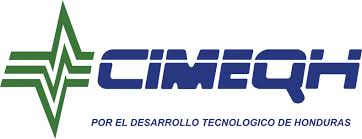 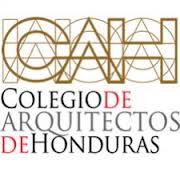 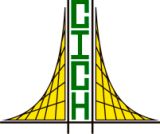 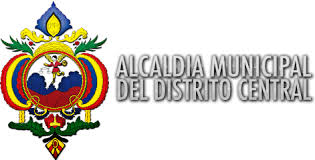   ALCALDIA MUNICIPAL DEL DISTRITO CENTRAL GERENCIA DE ORDENAMIENTO TERRITORIAL  GERENCIA DE CONTROL DE LA CONSTRUCCIONREQUISITOS PARA OBTENER PERMISOS DE CONSTRUCCION CON PRESUPUESTO MAYOR DE  LPS.130.000.0Hoja de Afiliación Profesional Colegio de Ingenieros Civiles CICH, Arquitectos CAH, e Ingenieros Electricistas, Mecánicos y Químicos CIMEQH de Honduras.                                                                                                          Tegucigalpa, M.D.C., _______de_______de 20_________________________1. Nombre del Proyecto___________________________________________________________________________________________Dirección_______________________________________________________________________________________________________2. Nombre del Propietario del Proyecto______________________________________________________________________________Dirección ______________________________________________________________________________________________________3. Nombre del Profesional o Empresa Responsable del Diseño ConstructivoN° Colegiación_________ Dirección ________________________________ Tel: _____________________________________________                                                                   Timbres_______________________                                                  _________________________________________________________________      Firma del Colegiado                                                                                             Firma del Representante ante la A.M.D.                                                                                                                                             ______CAH _______ CICH                                                              De Lps. 50.004. Nombre del Profesional o Empresa Responsable del Diseño Electromecánico o QuímicoN° Colegiación_________ Dirección ________________________________ Tel: _____________________________________________                                                                   Timbres_______________________                                                    ________________________________________________________________      Firma del Colegiado                                                                                        Firma del Representante CIMEQH ante la A.M.D.C                                                                   De Lps. 50.05. Nombre del Profesional o Empresa Responsable de la ConstrucciónN° Colegiación_________ Dirección ________________________________ Tel: _____________________________________________                                                                  Timbres_______________________                                                 _________________________________________________________________      Firma del Colegiado                                                                        Firma del Representante ante la A.M.D.C                                                    _____ CAH_______ CICH     ___________CIMEQH                                                                                   De Lps. 50.00                                                                                                                                                      6. En caso de haber supervisión6.1 De las Obras Electromecánicas y/o QuímicasNombre del Profesional ___________________________________________ CIMEQH N ° _____________________________________Dirección _______________________________________________________ Tel: ___________________________________________6.2 De las Obras CivilesNombre del Profesional ___________________________________ CAH N°________CICH N°__________________________________Dirección _____________________________________________________ Tel: _____________________________________________7. Tipo de ConstrucciónResidencial                                ComercialIndustrial                                    EducacionalInstitucional                               Servicios                                                      Otros                                            Especifique: ___________________________________________________8. Monto de la Obra Lps.  _________________________________________________________________________________________9. El firmante Profesional responsable de la construcción está en la obligación ante la autoridad municipal de este término a lo siguiente:________Ejecutar la obra en absoluta conformidad con los planos aprobados.                                                                       ________Supervisar la obra técnicamente y llevar  Bitácora de Control.                                                                                                    ________ Colocar un rótulo con los nombres y números de colegiación del responsable del diseño, del supervisor y del constructor o empresa constructora.                                                                                                                                                                                             ________ Comunicar y obtener la aprobación de la Gerencia de Control de la Construcción  para hacer cualquier cambio.________ Comunicar a la Gerencia de Control de la Construcción de la terminación del compromiso de supervisión y/o la construcción si ocurriese antes de terminar la obra.                                                                                                                                                                ________ En cumplimiento SECCION II,  articulo  No. 108 del Plan de Arbitrios vigente, se cobrará por concepto de supervisión tres inspecciones como mínimo, las cuales deberán ser canceladas al momento de ser otorgado el permiso.